Regionalny Dyrektor Ochrony Środowiska w Gorzowie WielkopolskimGorzów Wlkp., 18 sierpnia 2023 r. WZŚ.420.21.2023.DMCharakterystyka przedsięwzięcia – załącznik do decyzji z 18 sierpnia 2023 r. 
znak: WZŚ.420.21.2023.DM Przedsięwzięcie polegać będzie na zmianie lasu (Ls) o powierzchni 0,0360 ha na użytek rolny. Inwestycja realizowana będzie na działce ewid. nr 374/3 obręb Bożnów, gmina Żagań.Prace obejmą wycinkę, okrzesanie drzew, przerzynkę oraz załadunek i wywóz drewna. Wykorzystany zostanie sprzęt w postaci pilarek spalinowych. Zgodnie z przeprowadzoną inwentaryzacją stanu lasu użytek Ls stanowi las mieszany świeży o bonitacji III. Gatunki drzew to sosna zwyczajna Pinus sylvestris, dąb szypułkowy Quercus robur, lipa drobnolistna Tilia cordata, topola osika Populus tremula. Zwarcie luźne. Podszyt stanowi 30% powierzchni, a w jego składzie znajdują się bez czarny Sambucus nigra, klon polny Acer campestre, lipa drobnolistna Tilia cordata, leszczyna pospolita Corylus avellana oraz śliwa tarnina Prunus spinosa. Zadrzewienie określono jako kompleks leśny 
z działką nr 374/4 obręb Bożnów, gmina Żagań, stanowiący enklawę pośród użytków rolnych, brak jest ciągłości ekosystemu leśnego z innymi lasami. Określona klasa i podklasa wieku dla drzew to Va..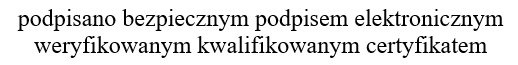 